Упродовж минулої доби вогнеборці Чернігівщини ліквідували 5 пожежЗа минулу добу підрозділи Управління ДСНС України у Чернігівській області 5 разів залучались до ліквідації пожеж, 3 з яких виникли в житловому секторі громадян, 1 в природних екологічних системах та 1 на транспорті. Причинами загорянь послужили: порушення правил пожежної безпеки при влаштуванні та експлуатації електромереж, печей і димарів, необережність громадян у поводженні з вогнем. Під час пожеж пошкоджено житловий будинок у Варвинському районі, будівлі господарського призначення у містах Ніжин та Семенівка, а також автомобільний напівпричіп "Воodex" біля с. Носелівка Борзнянського району. Площа, пройдена вогнем у природних екосистемах склала 0,5 га.Найпоширенішою причиною виникнення займань у помешканнях людей є паління у ліжку, несправність та перенавантаження електромережі, недбале ставлення до стану пічного опалення.Тож, рятувальники звертаються до українців із проханням дбати про пожежну безпеку у власному житлі та надають практичні поради як запобігти трагедії:не залишайте малолітніх дітей без нагляду, та не дозволяйте їм бавитися сірниками;якщо ви обігріваєте помешкання за допомогою пічного опалення, обов'язково перевірте його справність;біля кожної печі перед топковим отвором має бути захисний металевий лист розміром не менше 0,5 х 0,7 м;усі димові труби та стіни на горищі, через які прокладено димові канали, повинні бути заштукатурені й побілені;золу й шлак, що їх видаляють із топки, необхідно заливати водою та виносити в спеціально відведені місця;не дозволяється висипати золу й шлак поблизу будівель;слідкуйте за станом та справністю електромережі;у разі виходу з приміщень не залишайте увімкненими телевізори, праски, тощо;не паліть у ліжку;намагайтеся уникати перевантаження електричних мереж, не вмикайте одночасно побутові електроспоживачі великої потужності.Пам'ятайте, що майже кожній пожежі можна запобігти! Для цього слід обов’язково обговорити в сім’ї не тільки заходи щодо запобігання пожежі, а й порядок дій у разі  її виникнення: спосіб виклику пожежної допомоги за телефоном «101», гасіння пожежі в початковій стадії, безпечні маршрути виходу з приміщення. Відділ з питань НС, ЦЗН, ОМР (за посиланням Ніжинський МРВ Управління ДСНС України в Чернігівській області).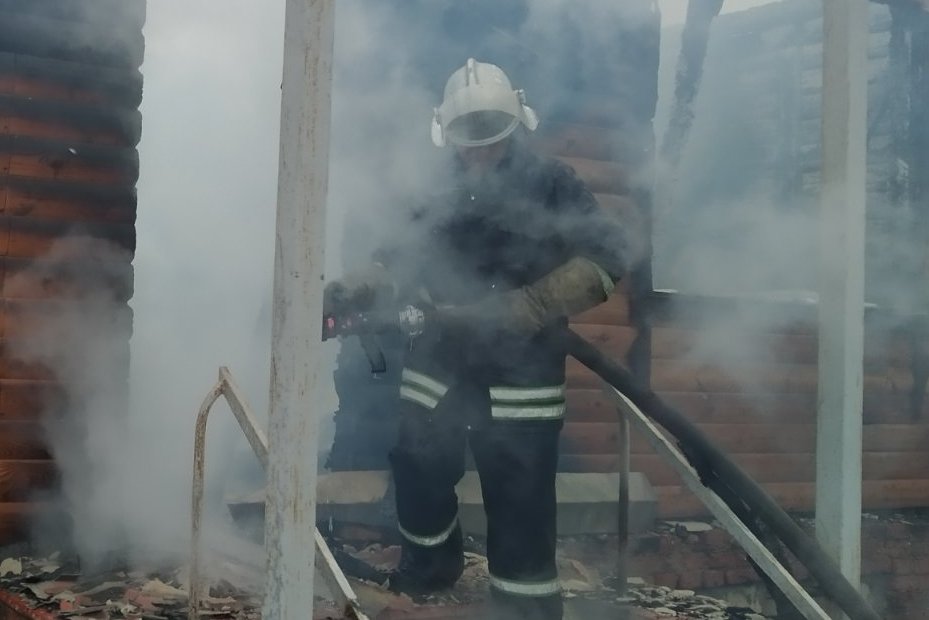 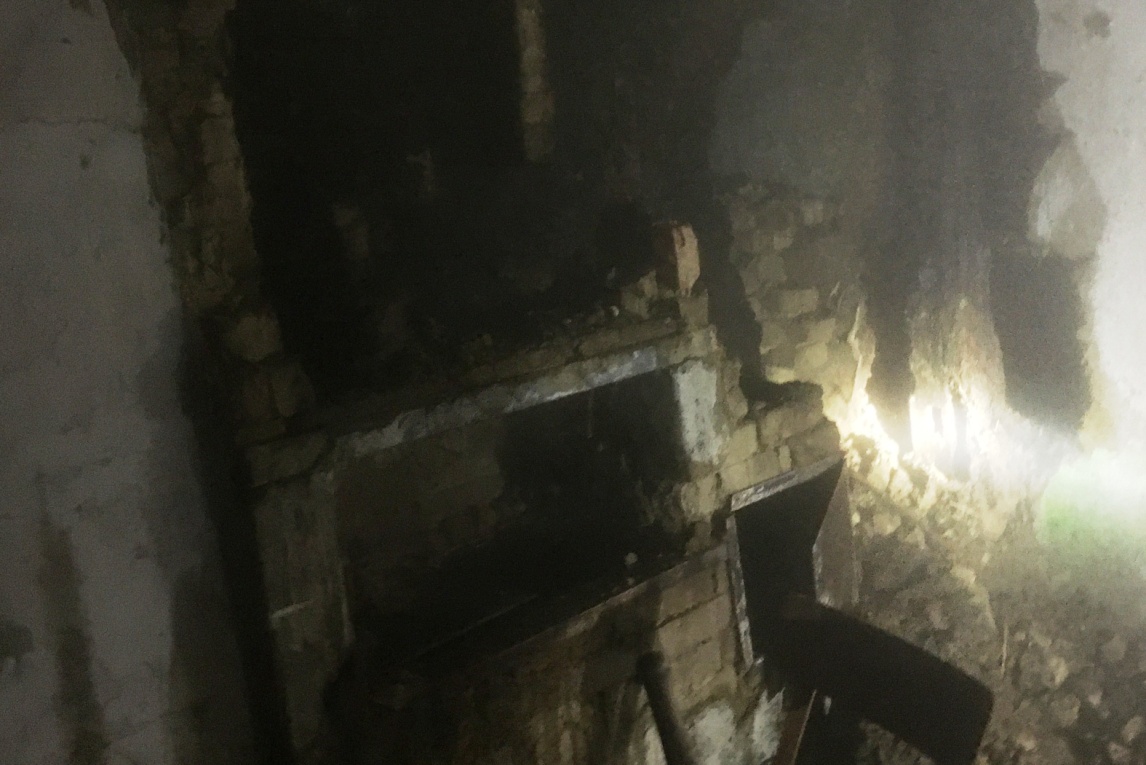 